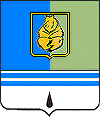 ПОСТАНОВЛЕНИЕАДМИНИСТРАЦИИ ГОРОДА КОГАЛЫМАХанты-Мансийского автономного округа – ЮгрыОт «_23_»_  июля _ 2013 г.				                            № 2155Об утверждении списка получателей субсидии на поддержку сельского хозяйствана территории муниципального образования город Когалым за июнь 2013 годаВ соответствии с Законом Ханты-Мансийского автономного округа - Югры от 16.12.2010 №228-оз «О наделении органов местного самоуправления муниципальных образований Ханты-Мансийского автономного округа - Югры отдельным государственным полномочием по поддержке сельскохозяйственного производства и деятельности по заготовке и переработке дикоросов (за исключением мероприятий, предусмотренных федеральными целевыми программами)», постановлением Правительства Ханты-Мансийского автономного округа - Югры  от 04.03.2011 №53-п                 «О порядке предоставления субсидий на поддержку сельскохозяйственного производства и деятельности по заготовке и переработке дикоросов», постановлением Администрации города Когалыма от 12.04.2011 №739               «Об определении уполномоченного органа по осуществлению отдельного государственного полномочия Ханты-Мансийского автономного округа – Югры по поддержке сельскохозяйственного производства (за исключением мероприятий, предусмотренных федеральными целевыми программами) на территории муниципального образования город Когалым», на основании Соглашений от 30.01.2013 №1, от 30.01.2013 №2, от 30.01.2013 №3                «О предоставлении субсидий на поддержку сельскохозяйственного производства в рамках реализации целевой программы Ханты-Мансийского автономного округа – Югры «Развитие агропромышленного комплекса Ханты-Мансийского автономного округа – Югры в 2011-2013 годах и на период до 2015 года», учитывая расчёт суммы субсидии на поддержку сельского хозяйства за июнь 2013 года управления экономики Администрации города Когалыма: 1. Утвердить список получателей субсидии на поддержку сельского хозяйства на территории муниципального образования город Когалым за июнь 2013 года согласно приложению к настоящему постановлению.2. Опубликовать настоящее постановление и приложение к нему в печатном издании и разместить на официальном сайте Администрации города Когалыма в сети Интернет (www.admkogalym.ru).3. Контроль за выполнением постановления возложить на заместителя главы Администрации города Когалыма Т.И.Черных.Глава Администрации города Когалыма 			    В.И.СтепураСогласовано:зам. главы Администрации г.Когалыма			С.В.ПодивиловЗам. главы Администрации г.Когалыма			Т.И.Черныхначальник УЭ							В.И.Кравеци.о. начальника ЮУ						С.В.Пановаспец.-эксперт ОО ЮУ						Ю.М.ЗенкинаПодготовлено:спец.-эксперт ОПРиРП УЭ					И.Г.АбрамоваРазослать: УЭ, КФ, УОДОМС, УИР, газета, Сабуров.Приложение  к постановлению Администрациигорода Когалымаот 23.07.2013 №2155Список  получателей субсидии на поддержку сельского хозяйства на территории муниципального образования город Когалымза июнь 2013 года_____________________№ п.п.Получатель субсидииСумма субсидии,рублей1.Глава крестьянского (фермерского) хозяйства Шерстобитов Анатолий Михайлович49 692,94ИТОГОИТОГО49 692,94